R A P O R Tz pracy zespołu roboczego Forum Poradnictwa Zawodowego Województwa LubuskiegoZespółds. Promocji  Miejsce spotkaniaKostrzyn/O – Miejski Ośrodek Pomocy Społecznej Data4 lipca 2011rGodzina1000 – 1400Członkowie zespołuJustyna Krawiec, Jerzy Tucki, Lilia Smoła, Ewa Przybyła – Mężyńska, Bożena Sumińska, Agnieszka Pundyk, Roman Kardowski (lista obecności w załączeniu)EksperciNie zapraszano GościePani Bogumiła Rybińska – kierownik Miejskiego Ośrodka Pomocy Społecznej w KostrzynieProgramw załączeniuPrzebieg spotkania    Spotkanie zespołu odbyło się w Miejskim Ośrodku Pomocy Społecznej w Kostrzynie, który jest partnerem  instytucjonalnych naszego Forum. Miejsce spotkania zaproponowała kol. Agnieszka Pundyk w czerwcu 2010 na spotkaniu w Zespole Szkół Gastronomicznych w Gorzowie Wlkp. 
W trakcie spotkania w obecności Pani Bogumiły Rybińskiej, kierownik Ośrodka mieliśmy okazję zobaczyć jak funkcjonuje placówka i poznać znakomite wyposażenie i bogaty dorobek.    W związku z nieobecnością p. Anny Romanowicz, która już nie pracuje w OHP w Gorzowie Wlkp., przyjęliśmy do pracy w zespole p. Justynę Krawiec, która przedstawiła nam swoje pomysły, jakie będzie mogła wnieść w przyszłości do naszej pracy, a my zapoznaliśmy z dotychczasowymi rezultatami pracy zespołu i pokrótce pozostałych zespołów partnerstwa.    Roman Kardowski zapoznał z założeniami funkcjonowania i opracowania portalu internetowego partnerstwa lokalnego Forum Poradnictwa Zawodowego Województwa Lubuskiego, które są wynikiem prac zespołów ds. promocji i koordynacji oraz konsultacji ze specjalistami.  Dyrektor WUP 
w Zielonej Górze podpisał decyzję akceptującą projekt strony internetowej i tym samym na prace związane z  tym przedsięwzięciem. Planowany termin uruchomienia strony jest przewidziany na IV kwartał 2011. Zarezerwowano już domenę pod nazwą; www.doradcazawodowy.zgora.pl  Szczegóły projektu zawarte są załączniku do protokołu.    Przekazano informację o decyzji dyrektora 
o stosowaniu logotypu  Forum w korespondencji pomiędzy członkami partnerstwa.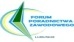     Certyfikat partnerstwa wypracowany na spotkaniu roboczym w Wiechlicach został dopracowany i będzie wręczony partnerom podczas konferencji planowanej w IV kwartale 2011r.   Realizując plan pracy zespołu, liderzy zaproponowali członkom zespołu opracowanie 
w ramach celu głównego 3. zadanie 3.1. Baza dobrych praktyk, zredagowanie formularza zgłoszeniowego dobrej praktyki.  Zamysłem naszym jest promocja dobrych praktyk naszych parterów wśród partnerów. Często jest tak, że pewna instytucja zrealizowała projekt, który należy upowszechnić. Formularz zostanie zawieszony 
w wersji elektronicznej na stronie internetowej partnerstwa. Następnie dobre praktyki rozpowszechnione zostaną również na tej stronie internetowej. Po długiej dyskusji i wspólnej pracy, zespół opracował formularz zgłoszeniowy, który załączamy do protokołu. Wersja elektroniczna zostanie przekazana do sekretariatu partnerstwa wraz z protokołem.    Przekazałem informację o wysłaniu do partnerów formularza informacyjnego, za pomocą którego będziemy pozyskiwali wiedze o partnerze. Dane zostaną zawieszone na stronie internetowej www.doradcazawodowy.zgora.pl . Z informacji części członków zespołu wynika, że przynajmniej połowa nie otrzymała do wypełnienia w/w formularza.    W związku z planowanym uruchomieniem strony internetowej, zespół widzi potrzebę zwrócenia się do partnerów o wyznaczenie osób, które zajmą się promocją i będą odpowiedzialne za zamieszczanie informacji na portalu.    Kolejnym tematem, którym zajął się zespół był konkurs wiedzy o poradnictwie zawodowym. Organizatorami konkursu mają być: Kurator Oświaty, OHP, WUP. Konkurs byłby skierowany do wszystkich uczniów szkół podstawowych,  gimnazjów oraz szkół ponadgimnazjalnych województwa lubuskiego.  Zespół określił organizatorów konkursu oraz termin: od 4 maja 2012 r. do 15 września 2012r.Pozostają do uzgodnienia:- patronat honorowy,- cele konkursu,- skład komisji konkursowej,- data umieszczenia zadań konkursowych  na stronie internetowej partnerstwa,- rodzaj nagród, - termin wręczenia nagród uczniom i opiekunom.Cele konkursu zostaną dopracowane wirtualnie do 15 sierpnia 2011r. Natomiast pozostałe (patronat honorowy, skład komisji konkursowej, data zadań konkursowych  na stronie internetowej partnerstwa, rodzaj nagród, termin wręczenia nagród uczniom 
i opiekunom) na kolejnym spotkaniu zespołu ok. 20.09.2011r.   Z uwagi na brak czasu nie zajęto się konkursem prac licencjackich lub magisterskich o poradnictwie zawodowym na uczelniach będących w partnerstwie. Postanowiono przełożyć ten temat na kolejne spotkanie zespołu.W sprawach różnych omówiono:- wyniki Ogólnopolskiego Tygodnia Kariery w 2010r. WUP Zielona Góra został nagrodzony jako instytucja rynku pracy (lista nagrodzonych w załączeniu)., Należy wystosować podziękowania do partnerów za udział w OTK z jednoczesną informacją, że WUP został nagrodzony.- Ogólnopolski Tydzień Kariery 2011 – przedstawiono temat ”Wzmacniaj poradnictwo razem z nami”; termin, cel, misję, taktykę (ulotka 
w załączeniu),- Roman Kardowski zgłosił   pomysł na promocję poradnictwa zawodowego poprzez ustanowienie 
w regionie Dnia Poradnictwa Zawodowego. Inicjatywa spotkała się z akceptacją zespołu. Pozostanie dopracowanie  pomysłu na kolejnym posiedzeniu zespołu. Inicjatywa ta nie była ujęta              w planie pracy zespołu. Wpisuje się w nowe inicjatywy.- Pani Ewa Przybyła-Mężyńska ma kontakt 
z Wydawnictwami Szkolnymi i Pedagogicznymi. Zaproponowała dotarcie do autorów, aby w swojej pracy uwzględniali tematykę orientacji zawodowej lub poradnictwa zawodowego. Inicjatywa spotkała się z ciepłym przyjęcie pozostałych członków zespołu.RezultatyFormularz zgłoszeniowy dobrej praktyki.Zwrócić się do partnerów z prośbą o wyznaczenie osób do redagowania informacji na stronie internetowej.Dzień Poradnictwa Zawodowego w regionie lubuskim – Nowa inicjatywa, omówić na kolejnym spotkaniu zespołu: tytuł, termin, cel, misję.Wnioski    Z informacji części członków zespołu wynika, że przynajmniej połowa nie otrzymała do wypełnienia formularza informacyjnego o partnerze w celu pozyskania informacji na stronie internetowej.    Cele konkursu wiedzy o poradnictwie zawodowym zostaną dopracowane wirtualnie do 15 sierpnia 2011r. Natomiast pozostałe (patronat honorowy skład komisji konkursowej, data zadań konkursowych  na stronie internetowej partnerstwa, rodzaj nagród, termin wręczenia nagród uczniom                            i opiekunom) na kolejnym spotkaniu zespołu ok. 20.09.2011r.    Konkursem  na prace dyplomową licencjacką lub magisterską o poradnictwie zawodowym zespół postanowił się zająć  na najbliższym posiedzeniu zespołu.    Członkowie zespołu zaproponowali aby Sekretariat Forum  wysłał do partnerów podziękowanie za udział w OTK 2010.    Wysłać podziękowanie do Pani Bogumiły Rybińskiej, kierownik Miejskiego Ośrodka Pomocy Społecznej w Kostrzynie, za umożliwienie spotkania zespołu.ZałącznikiLista obecnościProgramZałożenia funkcjonowania i opracowanie portalu internetowego partnerstwa lokalnego Forum Poradnictwa Zawodowego Województwa LubuskiegoFormularz zgłoszeniowy dobrej praktykiLista laureatów OTK 2010Ulotka OTK 2011Protokół sporządziłRoman KardowskiBożena Sumińska